Integrative Leadership Major with a Self-Directed Area of Emphasis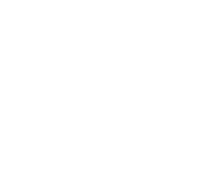 Disclaimer: This worksheet is unofficial and should only be used in conjunction with your official Degree Progress Report located in your SIS Student Center.Suggested Four-Year PlanCourses are not guaranteed to be offered in the semester listed.Intended for advising purposes only; not an official degree plan document. 	For questions regarding degree requirements, please consult your School of Business Advisor.Name:    Name:    Name:    Name:    ID:   ID:   Date:  Date:  Date:  MAJOR REQUIREMENTS	65 Total CreditsMAJOR REQUIREMENTS	65 Total CreditsMAJOR REQUIREMENTS	65 Total CreditsMAJOR REQUIREMENTS	65 Total CreditsMAJOR REQUIREMENTS	65 Total CreditsMAJOR REQUIREMENTS	65 Total CreditsMAJOR REQUIREMENTS	65 Total CreditsMAJOR REQUIREMENTS	65 Total CreditsMAJOR REQUIREMENTS	65 Total CreditsMAJOR REQUIREMENTS	65 Total CreditsEN-Enrolled in Term or TR-Transfer CreditEN-Enrolled in Term or TR-Transfer CreditNeededCompletedSupporting Coursework	29 CreditsSupporting Coursework	29 CreditsSupporting Coursework	29 CreditsSupporting Coursework	29 CreditsSupporting Coursework	29 CreditsSupporting Coursework	29 CreditsSupporting Coursework	29 CreditsSupporting Coursework	29 CreditsSupporting Coursework	29 CreditsSupporting Coursework	29 CreditsBUS ADM 202: Business and Its EnvironmentBUS ADM 202: Business and Its Environment33ENG COMP 200 Prof Writing for Bus Majors(WE)ENG COMP 200 Prof Writing for Bus Majors(WE)33ECON 202 MacroeconomicsECON 202 Macroeconomics33ECON 203 MicroeconomicsECON 203 Microeconomics33BUS ADM 216 or MATH 260 StatisticsBUS ADM 216 or MATH 260 Statistics44PHILOS 227 Business EthicsPHILOS 227 Business Ethics33ACCTG 201 Principles of Financial AccountingACCTG 201 Principles of Financial Accounting44ACCTG 202 Principles of Managerial AccountingACCTG 202 Principles of Managerial Accounting33BUS ADM 230 Intro to Management Info SystemsBUS ADM 230 Intro to Management Info Systems33Upper-Level Core Coursework	15 CreditsUpper-Level Core Coursework	15 CreditsUpper-Level Core Coursework	15 CreditsUpper-Level Core Coursework	15 CreditsUpper-Level Core Coursework	15 CreditsUpper-Level Core Coursework	15 CreditsUpper-Level Core Coursework	15 CreditsUpper-Level Core Coursework	15 CreditsUpper-Level Core Coursework	15 CreditsUpper-Level Core Coursework	15 CreditsBUS ADM 305 Legal EnvironmentBUS ADM 305 Legal Environment33MKTG 322 Introductory MarketingMKTG 322 Introductory Marketing33FIN 343 Corporation FinanceFIN 343 Corporation Finance33MGMT 389 Organizational BehaviorMGMT 389 Organizational Behavior33MGMT 482 Strategic Management (capstone)MGMT 482 Strategic Management (capstone)33Supply Chain Emphasis Coursework	21 CreditsSupply Chain Emphasis Coursework	21 CreditsSupply Chain Emphasis Coursework	21 CreditsSupply Chain Emphasis Coursework	21 CreditsSupply Chain Emphasis Coursework	21 CreditsSupply Chain Emphasis Coursework	21 CreditsSupply Chain Emphasis Coursework	21 CreditsSupply Chain Emphasis Coursework	21 CreditsSupply Chain Emphasis Coursework	21 CreditsSupply Chain Emphasis Coursework	21 CreditsBUS ADM 334 Logistics ManagementBUS ADM 334 Logistics ManagementBUS ADM 334 Logistics Management33BUS ADM 380 Project ManagementBUS ADM 380 Project ManagementBUS ADM 380 Project Management33BUS ADM 381 Operations ManagementBUS ADM 381 Operations ManagementBUS ADM 381 Operations Management33BUS ADM 383 Enterprise Resource PlanningBUS ADM 383 Enterprise Resource PlanningBUS ADM 383 Enterprise Resource Planning33BUS ADM 384 Supply Chain Mgmt (WE)BUS ADM 384 Supply Chain Mgmt (WE)BUS ADM 384 Supply Chain Mgmt (WE)33(Choose one  of the following marketing courses)(Choose one  of the following marketing courses)(Choose one  of the following marketing courses)(Choose one  of the following marketing courses)(Choose one  of the following marketing courses)(Choose one  of the following marketing courses)(Choose one  of the following marketing courses)(Choose one  of the following marketing courses)(Choose one  of the following marketing courses)(Choose one  of the following marketing courses)MKTG 327 Selling and Sales Mgmt (WE)MKTG 327 Selling and Sales Mgmt (WE)MKTG 327 Selling and Sales Mgmt (WE)33MKTG 421 International Marketing (WE)MKTG 421 International Marketing (WE)MKTG 421 International Marketing (WE)33MKTG 423 AdvertisingMKTG 423 AdvertisingMKTG 423 Advertising33MKTG 424 Market ResearchMKTG 424 Market ResearchMKTG 424 Market Research33MKTG 426 Marketing ManagementMKTG 426 Marketing ManagementMKTG 426 Marketing Management33MKTG 428 Consumer Behavior (WE)MKTG 428 Consumer Behavior (WE)MKTG 428 Consumer Behavior (WE)33BUS ADM 452 Business AnalyticsBUS ADM 452 Business AnalyticsBUS ADM 452 Business Analytics33(Choose one of the following finance courses)(Choose one of the following finance courses)(Choose one of the following finance courses)(Choose one of the following finance courses)(Choose one of the following finance courses)(Choose one of the following finance courses)(Choose one of the following finance courses)(Choose one of the following finance courses)(Choose one of the following finance courses)(Choose one of the following finance courses)FIN 344 Real Estate PrinciplesFIN 344 Real Estate PrinciplesFIN 344 Real Estate Principles33FIN 345 Risk Management and InsuranceFIN 345 Risk Management and InsuranceFIN 345 Risk Management and Insurance33FIN 347 Financial Markets & InstitutionsFIN 347 Financial Markets & InstitutionsFIN 347 Financial Markets & Institutions33FIN 442 Principles of Investment (WE)FIN 442 Principles of Investment (WE)FIN 442 Principles of Investment (WE)33FIN 445 Intl Financial ManagementFIN 445 Intl Financial ManagementFIN 445 Intl Financial Management33FIN 446 Advanced Corporation FinanceFIN 446 Advanced Corporation FinanceFIN 446 Advanced Corporation Finance33FIN 450 Bank AdministrationFIN 450 Bank AdministrationFIN 450 Bank Administration33First YearFirst YearFirst YearFirst YearFirst YearFirst YearFallCRSpringCRFirst Year Seminar Gen. Ed.3Fine Arts Gen Ed.3Math Competency Requirement3BUS ADM 216 Business Statistics4Social Sciences Gen. Ed. (Suggested BUS ADM 202 or 206)3Biological Sciences Gen Ed.3PHILOS 217 Humanities Gen. Ed.3Sustainability Perspective Gen. Ed. 3English Competency Requirement3Minor or Elective Credits3 Total15Total16 Second YearSecond YearSecond YearSecond YearSecond YearSecond YearFallCRSpringCRACCTG 201 Introductory Accounting4ACCTG 202  Managerial Accounting I3MKTG 322 Introductory Marketing3BUS ADM 230 Intro to Management Info System3MGMT 389 Organizational Behavior3BUS ADM 380 Project Management3ENG COMP 200 Professional Writing3BUS ADM 384 Supply Chain Management3Minor or Elective Credits3Minor or Elective Credits3 Total16Total15Third YearThird YearThird YearThird YearThird YearThird YearFallCRSpringCRECON 203 Micro Economics3Upper Division Marketing Course        MKTG 327, 421, 423, 424, 426, 428, 452, 4993BUS ADM 305 Legal Environment of Business3BUS ADM 381 Operations Management3FIN 343 Corporation Finance3Global Culture Gen. Ed. 3Ethnic Studies Perspective Requirement3Humanities Gen. Ed.3ECON 202  Macro Economics 3Internship Credits3  Total15Total15Fourth YearFourth YearFourth YearFourth YearFourth YearFourth YearFallCRSpringCRUpper Division Management Course       BUS ADM/MGMT 384, 452, 481, 4993MGMT 482 Strategic Management3BUS ADM 383 Enterprise Resource Planning3Natural Sciences Gen. Ed.3Upper Division Finance Course     FIN 344, 345, 347, 442, 445, 446, 447, 4503BUS ADM 334 Logistics Management3Minor or Elective Credits3Minor or Elective Credits3Internship Credits3Minor or Elective Credits3 Total15 Total15